ROZWIĄŻ ZAGADKI I DOPASUJ DO NICH OBRAZKI 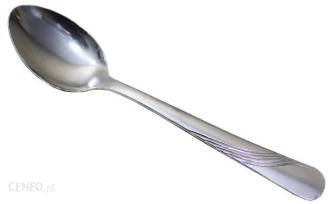 Ma ściany, podłogi,
okna i drzwi,
a w nim mieszkasz ty.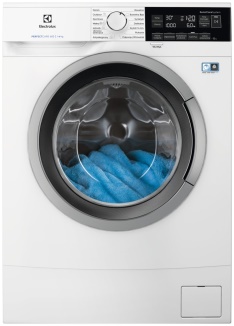 W oknie tej skrzyneczki,
oglądasz bajeczki.                                                                                                                                        A mama czuje się wspaniale,                                                                                                                      gdy ogląda swe seriale 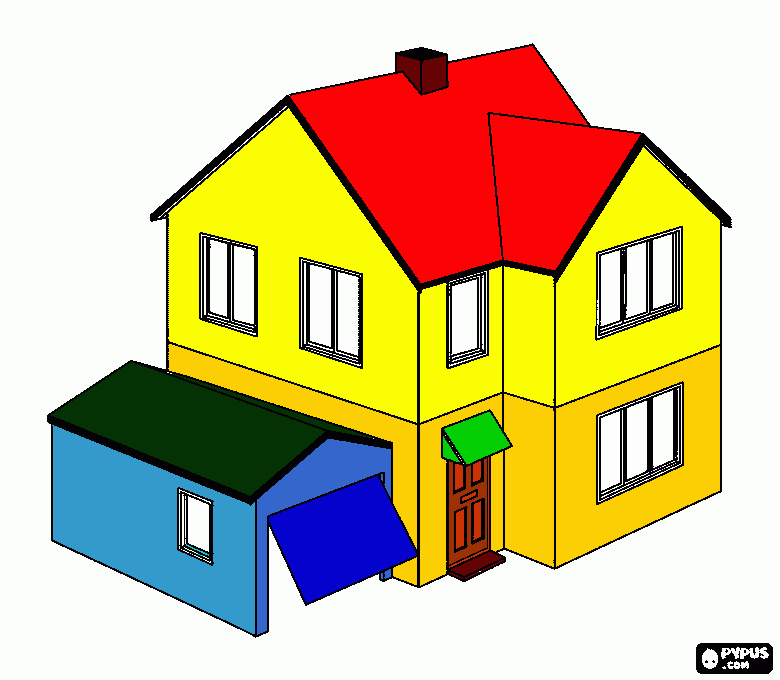 Jeżdżę sobie po dywanie,
kiedy w domu jest sprzątanie.                                                                                                                              I połyka każdy kurz                                                                                                                                             aby czysto było już; 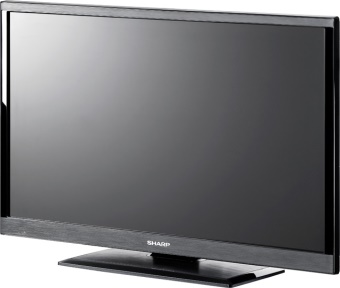 Po pogiętym  materiale
ślizga się wspaniale
kiedy do wyjścia się szykujesz
ubranie swe nim uprasujesz.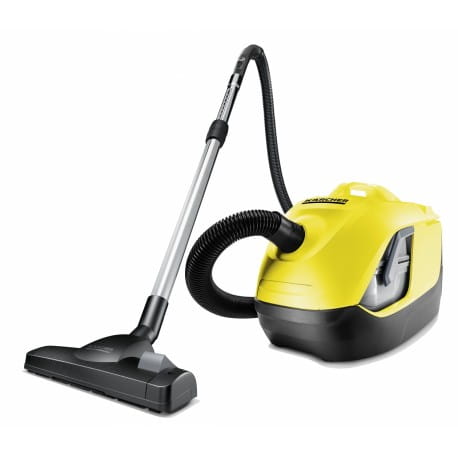 Ma pokrętła i guziki,
szybkę przeźroczystą.                                                                                                                         Chętnie przyjmie brudną odzież,
by oddać nam czystą.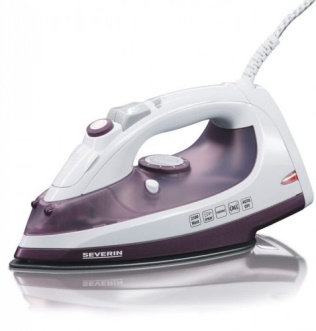 Wszyscy w ręku ją                                                                                           gdy na obiad zupę mają. 